Исх. № 32 от 20.01.2016                                                  ПОСТАНОВЛЕНИЕкомиссии по делам несовершеннолетних и защите их прав  при администрации Ханты-Мансийского районаот 19 января 2016 года                                                                                    № 5     город Ханты-Мансийск, пер. Советский дом 2, кабинет 2309.00 часов Комиссия в составе председателя Гончаренко В.М., заместителя председателя комиссии Старцевой Э.В., ответственного секретаря комиссии Бураковой М.Н., членов комиссии, а также приглашенных специалистов из органов и учреждений системы профилактики безнадзорности и правонарушений несовершеннолетних (согласно персональному списку по протоколу заседания комиссии № 01), заслушав и обсудив информацию о состоянии работы по профилактике безнадзорности и правонарушений несовершеннолетних в 2015 году, в том числе об уровне преступности и правонарушений среди несовершеннолетних в 2015 году и организации профилактической работы по его снижению, установила:В целях профилактики безнадзорности и правонарушений несовершеннолетних в Ханты-Мансийском районе реализуются 
7 муниципальных долгосрочных целевых программ и планов мероприятий по отдельным направлениям деятельности. Все мероприятия, предусмотренные планами и целевыми программами, исполнены в полном объёме. В 2015 году проведено 35 заседаний комиссии, на которых рассмотрены общепрофилактические вопросы, 149 персональных дел, принято 182 постановления.За ненадлежащее исполнение родительских обязанностей привлечен к административной ответственности 41 родитель (законный представитель). Специалистами органов и учреждений системы профилактики безнадзорности и правонарушений несовершеннолетних регулярно осуществляется посещение семей и несовершеннолетних, находящихся в социально опасном положении, с целью проведения профилактической работы, наблюдения за динамикой. Для проведения индивидуальной профилактической работы с несовершеннолетними и семьями привлекаются представители православной Церкви. На территории Ханты-Мансийского района организована деятельность общественных формирований – педагогическо-родительских патрулей. Патрулирование обеспечивает соблюдение подростками правил поведения в общественных местах, их безопасность. При проведении мероприятий разного уровня активно привлекаются общественные объединения и организации, осуществляющие свою деятельность на территории района.   Во всех образовательных организациях Ханты-Мансийского района приняты меры по обеспечению профилактической работы, направленной на формирование законопослушного поведения несовершеннолетних: созданы Советы профилактики, проводятся мероприятия по популяризации здорового образа жизни, правовому воспитанию, профилактике алкоголизма, табакокурения, наркозависимости, чрезвычайных происшествий с детьми, организовано психолого-педагогическое сопровождение учащихся. В районе созданы условия для организации досуговой занятости несовершеннолетних. Для несовершеннолетних функционируют 120 объединений дополнительного образования и 137 клубных формирования. Потребность детского населения в учреждениях, оказывающих услуги дополнительного образования и культурно-досуговой деятельности, удовлетворена в полном объеме.В летний период 2015 года на территории Ханты-Мансийского района организована деятельность 24 лагерей с дневным пребыванием детей, 4-х палаточных лагерей, 25 дворовых площадок при сельских Домах культуры.  В детских оздоровительных лагерях, расположенных в климатически благоприятных регионах России, отдохнуло 306 несовершеннолетних.  Временная трудозанятость подростков была организована в трудовых экологических отрядах, участниками которых стали 483 человека. Из числа признанных находящимися в социально опасном положении временно трудоустроено 3 подростка.Общее количество детей, занятых различными формами отдыха и оздоровления, включая малозатратные формы отдыха, составило 1483 ребенка.Информирование населения о предлагаемых видах услуг, методические рекомендации по соблюдению прав и законных интересов несовершеннолетних осуществляются посредством публикаций в газете «Наш район», на официальных сайтах органов и учреждений системы профилактики безнадзорности и правонарушений несовершеннолетних, выпуска различных памяток и буклетов. Изданы и распространены информационные бюллетени «Детство».Проведенная профилактическая работа субъектов системы профилактики безнадзорности и правонарушений несовершеннолетних позволила не допустить повышения показателей социального неблагополучия по сравнению с 2014 годом.Отобраний детей из семей при непосредственной угрозе жизни 
и здоровью не зарегистрировано. В соответствии с анализом исполнения мероприятий индивидуальных программ реабилитации установлен высокий уровень эффективности реабилитационной работы:50% несовершеннолетних исключено из Реестра признанных находящимися в социально опасном положении в связи с устранением причин и условий социально опасного положения; в 59% семей, находящихся в Реестре признанных находящимися в социально опасном положении, регистрируется устойчивая положительная динамика.Несовершеннолетних из числа жителей Ханты-Мансийского района, признанных находящимися в социально опасном положении по причине употребления наркотических средств и психотропных веществ, а также состоящих на учете в казенном учреждении Ханты-Мансийского автономного округа – Югры «Ханты-Мансийский психоневрологический диспансер», нет.     Комиссия отмечает, что уровень подростковой преступности остается на прежнем уровне (количество преступлений 7). Вновь выявлено и признано находящимися в социально опасном положении 12 семей (в 2014 году – 19). Выявление семей, где зарегистрировано социально опасное положение, связано с отсутствием гарантированных методик лечения от алкогольной зависимости, непродолжительным периодом ведения здорового образа жизни законными представителями несовершеннолетних.В 2015 году в комиссию поступил 101 протокол об административных правонарушениях, из них 38 административных протоколов прекращены по причине истечения срока привлечения к административной ответственности в связи с имеющимися нарушениями процессуальных сроков направления протоколов для рассмотрения в Комиссию со стороны МОМВД России «Ханты-Мансийский». Информация по вопросу о состоянии работы по профилактике безнадзорности и правонарушений несовершеннолетних в 2015 году, в том числе об уровне преступности и правонарушений среди несовершеннолетних в 2015 году и организации профилактической работы по его снижению, не предоставлена в отдел по организации работы комиссии по запросу председателя Комиссии бюджетным учреждением Ханты-Мансийского автономного округа – Югры «Ханты-Мансийская районная больница».В соответствии с вышеизложенным, комиссия постановила:Признать работу по профилактике безнадзорности и правонарушений несовершеннолетних в 2015 году удовлетворительной.Срок исполнения: 19 января 2016 года.Главному врачу бюджетного учреждения Ханты-Мансийского автономного округа – Югры «Ханты-Мансийская районная больница» установить причины и условия, повлекшие нарушение п. 7 раздела III Положения о комиссии по делам несовершеннолетних и защите их прав при администрации Ханты-Мансийского района, утвержденного постановлением администрации Ханты-Мансийского района от 17 февраля 2014 года № 24.При наличии правовых оснований привлечь должных лиц, допустивших нарушение, к дисциплинарной ответственности.Срок исполнения: до 01 февраля 2016 года.Начальнику МОМВД России «Ханты-Мансийский» обеспечить контроль за соблюдением процессуальных сроков при направлении административных протоколов в Комиссию;Срок исполнения: до 31 декабря 2016 года.Начальнику отдела по организации работы комиссии по делам несовершеннолетних и защите их прав администрации Ханты-Мансийского района обеспечить информирование комиссии по делам несовершеннолетних и защите их прав при Правительстве Ханты-Мансийского автономного округа – Югры о фактах непредставления информации со стороны субъектов системы профилактики безнадзорности и правонарушений несовершеннолетних по запросу председателя территориальной комиссии по делам несовершеннолетних и защите их прав от 13 января 2016 года № 2.Срок исполнения: до 21 января 2016 года.Контроль за выполнением постановления оставляю за собой.Председатель комиссии                                                           В.М.ГончаренкоО состоянии работы по профилактике безнадзорности и правонарушений несовершеннолетних в 2015 году, в том числе об уровне преступности и правонарушений среди несовершеннолетних в 2015 году и организации профилактической работы по его снижению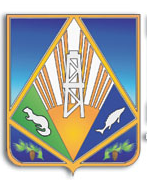 